21.02. – 7.03.2021./tylko do użytku wewnętrznego/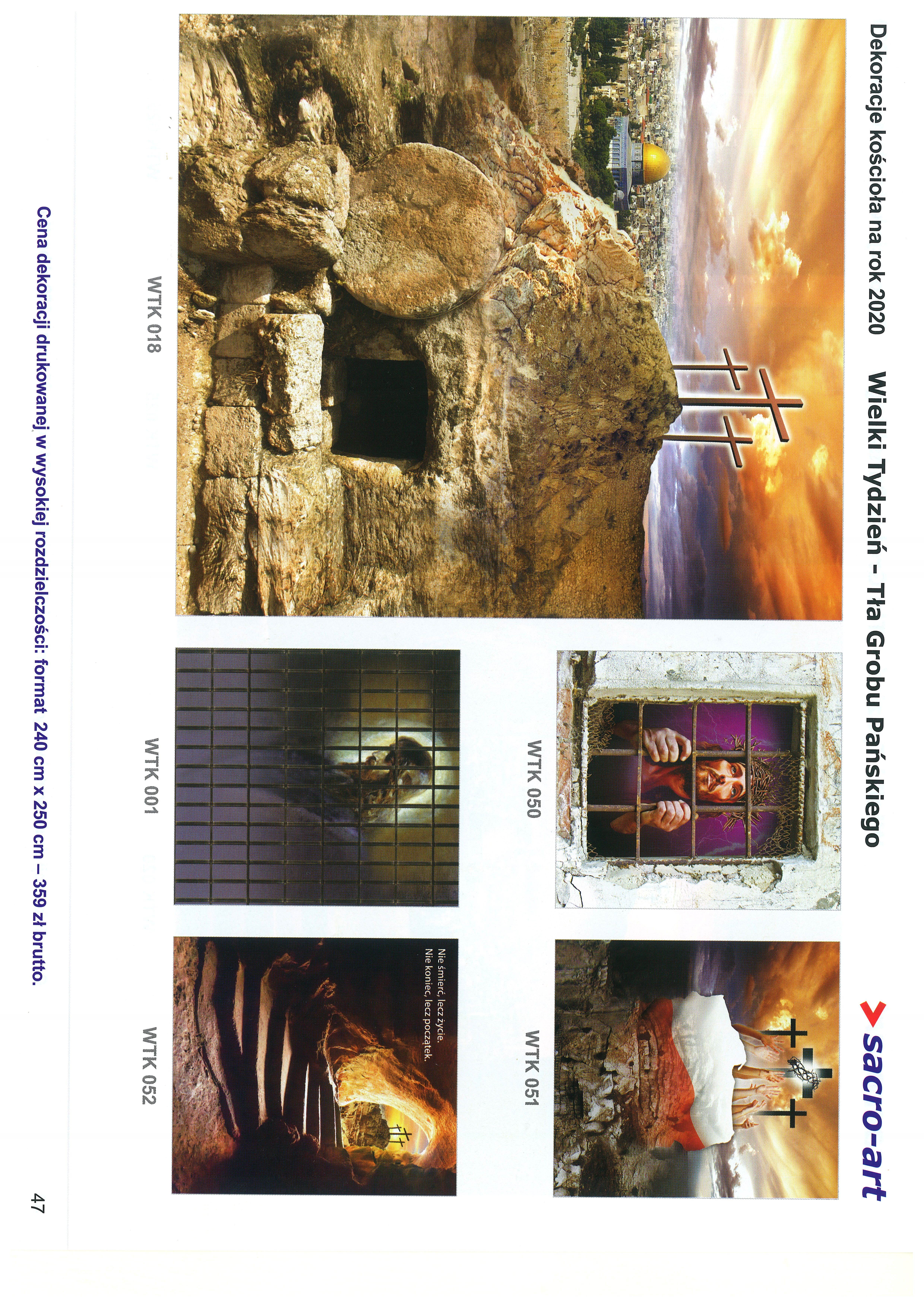 
OGŁOSZENIA PARAFIALNE - 21.02. – 7.03.2021.*Serdeczne Bóg zapłać za Wasze modlitwy, prace i ofiary na rzecz 
  naszej parafii i naszych kościołów.
*W niedzielę (28.02.) przedstawiciele Rady Parafialnej będą zbierać 
  ofiary na potrzeby kościoła w Niemysłowicach. Za składane ofiary 
  serdeczne Bóg zapłać.
*W piątek, 5 marca odbędzie się Odwiedzanie chorych 
  i starszych parafian: w Niemysłowicach od. godz. 9.45; 
                                       w Czyżowicach od godz. 10.30. 

*W niedzielę, 7 marca, na prośbę Episkopatu Polski, odbędzie się 
   przy drzwiach kościoła, jak co roku w tym czasie, zbiórka ofiar 
   na rzecz Misyjnego Dzieła Pomocy – Ad Gentes. 
   Słowa „Ad Gentes” to nazwa Dekretu Soboru Watykańskiego II 
   o działalności misyjnej Kościoła (z 18 Listopada 1965 r.) 
   i w tłumaczeniu na język polski znaczą: „Do Narodów”. Oznacza to, 
   że Kościół jest misyjny i posłany przez Chrystusa do wszystkich narodów. 
   Dzieło to pomaga misjonarkom i misjonarzom z Polski, pracującym 
   w 99 krajach świata. Finansuje projekty edukacyjne, medyczne,  
   charytatywne i ewangelizacyjne na misjach. W ostatnich latach  
   wybudowano w ten sposób kilka przedszkoli i szkół w Afryce, 
   umożliwiając naukę ubogim dzieciom i sierotom. „Ad Gentes” prowadzi  
   świetlice dla dzieci ulicy w Ameryce Łacińskiej i Azji. Pomaga ofiarom 
   konfliktów zbrojnych, chorym na AIDS, gruźlicę, malarię i trąd. 
   Przekazuje misjonarzom środki na walkę z głodem i niedożywieniem. 
   Wspiera matki samotnie wychowujące dzieci, opuszczonych, 
   niepełnosprawnych i starszych. Za składane ofiary na rzecz Misyjnego 
   Dzieła Pomocy – Ad Gentes, serdeczne Bóg zapłać.

*Można zamawiać intencje mszalne na 2021 rok - najlepiej drogą 
  telefoniczną (tel. 601 861 252) lub też w zakrystii po Mszy św.                                                                                  
*Wielki Post to czas Czterdziestodniowej Pokuty i nawrócenia. 
  Serdecznie zapraszamy do czynnego udziału w tym czasie w Eucharystii, 
  nie tylko w niedziele. Zapraszamy również do udziału w Drodze 
  Krzyżowej (w piątek: Czyżowice – godz. 16.30, Niemysłowice – godz. 
  18.00) i Gorzkich Żalach (w niedziele, po Mszy św. o 9.15 i 11.00). 
   Za udział w tych nabożeństwach można uzyskać odpust zupełny, 
   pod zwykłymi warunkami.PARAFIA ŚW. ANNY W NIEMYSŁOWICACH     
 /FILIA W CZYŻOWICACH PW. NAJŚWIĘTSZEGO SERCA PANA JEZUSA/
e-mail: parafianiemyslowice@op.pl; www.niemyslowice.pltel.: 601-861-252PORZĄDEK NABOŻEŃSTW  21.02. – 7.03.2021.  PORZĄDEK NABOŻEŃSTW  21.02. – 7.03.2021.  PORZĄDEK NABOŻEŃSTW  21.02. – 7.03.2021.  PORZĄDEK NABOŻEŃSTW  21.02. – 7.03.2021.  PORZĄDEK NABOŻEŃSTW  21.02. – 7.03.2021.  I NIEDZIELA WIELKIEGO POSTU, 21 lutegoI NIEDZIELA WIELKIEGO POSTU, 21 lutegoI NIEDZIELA WIELKIEGO POSTU, 21 lutegoI NIEDZIELA WIELKIEGO POSTU, 21 lutegoI NIEDZIELA WIELKIEGO POSTU, 21 lutego7.30Z podziękowaniem za otrzymane łaski, z prośbą o dalszą opiekę Bożą i zdrowie dla Mieczysława Frydryk z okazji 
65. r. urodzin oraz o bł. Boże w rodzinie.Z podziękowaniem za otrzymane łaski, z prośbą o dalszą opiekę Bożą i zdrowie dla Mieczysława Frydryk z okazji 
65. r. urodzin oraz o bł. Boże w rodzinie.Z podziękowaniem za otrzymane łaski, z prośbą o dalszą opiekę Bożą i zdrowie dla Mieczysława Frydryk z okazji 
65. r. urodzin oraz o bł. Boże w rodzinie.Z podziękowaniem za otrzymane łaski, z prośbą o dalszą opiekę Bożą i zdrowie dla Mieczysława Frydryk z okazji 
65. r. urodzin oraz o bł. Boże w rodzinie.9.15W Czyżowicach:Z podziękowaniem za otrzymane łaski, z prośbą o zdrowie 
i bł. Boże dla Anastazji Szandurskiej z okazji 94. r. urodzin.Z podziękowaniem za otrzymane łaski, z prośbą o bł. Boże dla Anieli Jarosławskiej z okazji 50. r. urodzin.                                             Po Mszy św. „Gorzkie Żale”(W czasie Wielkiego Postu Msze św. w Czyżowicach, w niedzielę odbywają się 
o godz. 9.15, ze względu na odprawiane po nich Gorzkie Żale).                    W Czyżowicach:Z podziękowaniem za otrzymane łaski, z prośbą o zdrowie 
i bł. Boże dla Anastazji Szandurskiej z okazji 94. r. urodzin.Z podziękowaniem za otrzymane łaski, z prośbą o bł. Boże dla Anieli Jarosławskiej z okazji 50. r. urodzin.                                             Po Mszy św. „Gorzkie Żale”(W czasie Wielkiego Postu Msze św. w Czyżowicach, w niedzielę odbywają się 
o godz. 9.15, ze względu na odprawiane po nich Gorzkie Żale).                    W Czyżowicach:Z podziękowaniem za otrzymane łaski, z prośbą o zdrowie 
i bł. Boże dla Anastazji Szandurskiej z okazji 94. r. urodzin.Z podziękowaniem za otrzymane łaski, z prośbą o bł. Boże dla Anieli Jarosławskiej z okazji 50. r. urodzin.                                             Po Mszy św. „Gorzkie Żale”(W czasie Wielkiego Postu Msze św. w Czyżowicach, w niedzielę odbywają się 
o godz. 9.15, ze względu na odprawiane po nich Gorzkie Żale).                    W Czyżowicach:Z podziękowaniem za otrzymane łaski, z prośbą o zdrowie 
i bł. Boże dla Anastazji Szandurskiej z okazji 94. r. urodzin.Z podziękowaniem za otrzymane łaski, z prośbą o bł. Boże dla Anieli Jarosławskiej z okazji 50. r. urodzin.                                             Po Mszy św. „Gorzkie Żale”(W czasie Wielkiego Postu Msze św. w Czyżowicach, w niedzielę odbywają się 
o godz. 9.15, ze względu na odprawiane po nich Gorzkie Żale).                    11.00O zdrowie i bł. Boże dla Małgorzaty Szewczuk z okazji urodzin.O zdrowie i bł. Boże dla Małgorzaty Szewczuk z okazji urodzin.O zdrowie i bł. Boże dla Małgorzaty Szewczuk z okazji urodzin.O zdrowie i bł. Boże dla Małgorzaty Szewczuk z okazji urodzin.Poniedziałek, 22 lutegoŚwięto Katedry św. Piotra i Pawła, ApostołaPoniedziałek, 22 lutegoŚwięto Katedry św. Piotra i Pawła, ApostołaPoniedziałek, 22 lutegoŚwięto Katedry św. Piotra i Pawła, ApostołaPoniedziałek, 22 lutegoŚwięto Katedry św. Piotra i Pawła, ApostołaPoniedziałek, 22 lutegoŚwięto Katedry św. Piotra i Pawła, Apostoła17.00Z podziękowaniem za otrzymane łaski, z prośbą o dalsze 
bł. Boże w rodzinie Baran.Z podziękowaniem za otrzymane łaski, z prośbą o dalsze 
bł. Boże w rodzinie Baran.Z podziękowaniem za otrzymane łaski, z prośbą o dalsze 
bł. Boże w rodzinie Baran.Z podziękowaniem za otrzymane łaski, z prośbą o dalsze 
bł. Boże w rodzinie Baran.Wtorek, 23 lutegoWtorek, 23 lutegoWtorek, 23 lutegoWtorek, 23 lutegoWtorek, 23 lutego9.00Za Parafian.Za Parafian.Za Parafian.Za Parafian.Środa, 24 lutegoŚroda, 24 lutegoŚroda, 24 lutegoŚroda, 24 lutegoŚroda, 24 lutego17.0017.00Za + Antoniego i Annę, + z rodzeństwa i + Bożenę Kmuk. Za + Antoniego i Annę, + z rodzeństwa i + Bożenę Kmuk. Za + Antoniego i Annę, + z rodzeństwa i + Bożenę Kmuk. Czwartek, 25 lutegoCzwartek, 25 lutegoCzwartek, 25 lutegoCzwartek, 25 lutegoCzwartek, 25 lutego17.0017.00Za + Józefa Rola w 1. r. śm. oraz ++ rodziców i rodzeństwo.Za + Józefa Rola w 1. r. śm. oraz ++ rodziców i rodzeństwo.Za + Józefa Rola w 1. r. śm. oraz ++ rodziców i rodzeństwo.Piątek, 26 lutegoPiątek, 26 lutegoPiątek, 26 lutegoPiątek, 26 lutegoPiątek, 26 lutego16.3016.30W Czyżowicach - Msza św. Szkolna:
Za + Romana Wójcik
(ofiarowana przez D.P.„Janus-Bartnik”).Po Mszy św. „Droga Krzyżowa”W Czyżowicach - Msza św. Szkolna:
Za + Romana Wójcik
(ofiarowana przez D.P.„Janus-Bartnik”).Po Mszy św. „Droga Krzyżowa”W Czyżowicach - Msza św. Szkolna:
Za + Romana Wójcik
(ofiarowana przez D.P.„Janus-Bartnik”).Po Mszy św. „Droga Krzyżowa”18.0018.00Msza św. Szkolna: Za + Władysława Pietruszczak.
Po Mszy św. „Droga Krzyżowa”Msza św. Szkolna: Za + Władysława Pietruszczak.
Po Mszy św. „Droga Krzyżowa”Msza św. Szkolna: Za + Władysława Pietruszczak.
Po Mszy św. „Droga Krzyżowa”Sobota, 27 lutegoSobota, 27 lutegoSobota, 27 lutegoSobota, 27 lutegoSobota, 27 lutego17.0017.0017.00W Czyżowicach: Za + Krzysztofa Antoniak w 8. r. śm.W Czyżowicach: Za + Krzysztofa Antoniak w 8. r. śm.II NIEDZIELA WIELKIEGO POSTU, 28 lutegoII NIEDZIELA WIELKIEGO POSTU, 28 lutegoII NIEDZIELA WIELKIEGO POSTU, 28 lutegoII NIEDZIELA WIELKIEGO POSTU, 28 lutegoII NIEDZIELA WIELKIEGO POSTU, 28 lutego7.307.30Za + Helenę Krzesińską w 30. dniu po śm.Za + Helenę Krzesińską w 30. dniu po śm.Za + Helenę Krzesińską w 30. dniu po śm.9.159.15W Czyżowicach: O zdrowie i bł. Boże w rodzinie Furman oraz o opiekę Bożą nad dziećmi i wnukami.Za + Annę i Wojciecha Kret.Po Mszy św. „Gorzkie Żale”(W czasie Wielkiego Postu Msze św. w Czyżowicach, w niedzielę odbywają się 
o godz. 9.15, ze względu na odprawiane po nich Gorzkie Żale).                                                   W Czyżowicach: O zdrowie i bł. Boże w rodzinie Furman oraz o opiekę Bożą nad dziećmi i wnukami.Za + Annę i Wojciecha Kret.Po Mszy św. „Gorzkie Żale”(W czasie Wielkiego Postu Msze św. w Czyżowicach, w niedzielę odbywają się 
o godz. 9.15, ze względu na odprawiane po nich Gorzkie Żale).                                                   W Czyżowicach: O zdrowie i bł. Boże w rodzinie Furman oraz o opiekę Bożą nad dziećmi i wnukami.Za + Annę i Wojciecha Kret.Po Mszy św. „Gorzkie Żale”(W czasie Wielkiego Postu Msze św. w Czyżowicach, w niedzielę odbywają się 
o godz. 9.15, ze względu na odprawiane po nich Gorzkie Żale).                                                   11.00       11.00       Za + Jana, Antoniego i Stanisławę Frydryk.Po Mszy św. „Gorzkie Żale”Za + Jana, Antoniego i Stanisławę Frydryk.Po Mszy św. „Gorzkie Żale”Za + Jana, Antoniego i Stanisławę Frydryk.Po Mszy św. „Gorzkie Żale”Poniedziałek, 1 marcaPoniedziałek, 1 marcaPoniedziałek, 1 marcaPoniedziałek, 1 marcaPoniedziałek, 1 marca17.0017.00Za + Tadeusza Świdzińskiego oraz ++ z rodziny Świdzińskich, Koprowskich i Leszczyńskich.Za + Tadeusza Świdzińskiego oraz ++ z rodziny Świdzińskich, Koprowskich i Leszczyńskich.Za + Tadeusza Świdzińskiego oraz ++ z rodziny Świdzińskich, Koprowskich i Leszczyńskich.Wtorek, 2 marcaWtorek, 2 marcaWtorek, 2 marcaWtorek, 2 marcaWtorek, 2 marca9.009.00Za Parafian.Za Parafian.Za Parafian.Środa, 3 marcaŚroda, 3 marcaŚroda, 3 marcaŚroda, 3 marcaŚroda, 3 marca17.0017.00Za ++ rodziców Olgę i Szczepana Bass.Za ++ rodziców Olgę i Szczepana Bass.Za ++ rodziców Olgę i Szczepana Bass.1 Czwartek, 4 marcaŚwięto św. Kazimierza, Królewicza1 Czwartek, 4 marcaŚwięto św. Kazimierza, Królewicza1 Czwartek, 4 marcaŚwięto św. Kazimierza, Królewicza1 Czwartek, 4 marcaŚwięto św. Kazimierza, Królewicza1 Czwartek, 4 marcaŚwięto św. Kazimierza, Królewicza17.0017.00Za + Kazimierę, Franciszkę, Józefa i Michała Kwiatek, 
i + Bożenę Kmuk.Za + Kazimierę, Franciszkę, Józefa i Michała Kwiatek, 
i + Bożenę Kmuk.Za + Kazimierę, Franciszkę, Józefa i Michała Kwiatek, 
i + Bożenę Kmuk.1 Piątek, 5 marca1 Piątek, 5 marca1 Piątek, 5 marca1 Piątek, 5 marca1 Piątek, 5 marca16.3016.30W Czyżowicach - Msza św. Szkolna: 
Za + Karola Jarosławskiego
(ofiarowana przez D.P.„Janus-Bartnik”).
Po Mszy św. „Droga Krzyżowa”W Czyżowicach - Msza św. Szkolna: 
Za + Karola Jarosławskiego
(ofiarowana przez D.P.„Janus-Bartnik”).
Po Mszy św. „Droga Krzyżowa”W Czyżowicach - Msza św. Szkolna: 
Za + Karola Jarosławskiego
(ofiarowana przez D.P.„Janus-Bartnik”).
Po Mszy św. „Droga Krzyżowa”18.0018.00Msza św. Szkolna: Za + Weronikę Kiernicką w r. śm., Stanisława i Pawła Mazurak, oraz Marię, Daniela i Kazimierza Kuliszczak.
Po Mszy św. „Droga Krzyżowa”Msza św. Szkolna: Za + Weronikę Kiernicką w r. śm., Stanisława i Pawła Mazurak, oraz Marię, Daniela i Kazimierza Kuliszczak.
Po Mszy św. „Droga Krzyżowa”Msza św. Szkolna: Za + Weronikę Kiernicką w r. śm., Stanisława i Pawła Mazurak, oraz Marię, Daniela i Kazimierza Kuliszczak.
Po Mszy św. „Droga Krzyżowa”Sobota, 6 marcaSobota, 6 marcaSobota, 6 marcaSobota, 6 marcaSobota, 6 marca17.0017.0017.0017.00W Czyżowicach:  Za ++ dziadków Annę, Władysława, Barbarę, Annę i Adama Licznar oraz ++ rodziców Olgę i Bronisława Licznar.III NIEDZIELA WIELKIEGO POSTU, 7 marcaIII NIEDZIELA WIELKIEGO POSTU, 7 marcaIII NIEDZIELA WIELKIEGO POSTU, 7 marcaIII NIEDZIELA WIELKIEGO POSTU, 7 marcaIII NIEDZIELA WIELKIEGO POSTU, 7 marca7.307.30Za ++ rodziców i rodzeństwo z rodziny Karpińskich 
i Świtalskich.Za ++ rodziców i rodzeństwo z rodziny Karpińskich 
i Świtalskich.Za ++ rodziców i rodzeństwo z rodziny Karpińskich 
i Świtalskich.9.15 9.15 Za ++ z rodziny Kopciowskich, Rosińskich i Licznarów.
Za ++ rodziców Marię i Romana Prytys oraz ++ dziadków 
z obu stron.                                            Po Mszy św. „Gorzkie Żale”(W czasie Wielkiego Postu Msze św. w Czyżowicach, w niedzielę odbywają się 
o godz. 9.15, ze względu na odprawiane po nich Gorzkie Żale).                                                   Za ++ z rodziny Kopciowskich, Rosińskich i Licznarów.
Za ++ rodziców Marię i Romana Prytys oraz ++ dziadków 
z obu stron.                                            Po Mszy św. „Gorzkie Żale”(W czasie Wielkiego Postu Msze św. w Czyżowicach, w niedzielę odbywają się 
o godz. 9.15, ze względu na odprawiane po nich Gorzkie Żale).                                                   Za ++ z rodziny Kopciowskich, Rosińskich i Licznarów.
Za ++ rodziców Marię i Romana Prytys oraz ++ dziadków 
z obu stron.                                            Po Mszy św. „Gorzkie Żale”(W czasie Wielkiego Postu Msze św. w Czyżowicach, w niedzielę odbywają się 
o godz. 9.15, ze względu na odprawiane po nich Gorzkie Żale).                                                   11.0011.00O zdrowie i bł. Boże dla Anny i Stanisława Licznar 
z okazji 40. r. ślubu.
                                             Po Mszy św. „Gorzkie Żale”O zdrowie i bł. Boże dla Anny i Stanisława Licznar 
z okazji 40. r. ślubu.
                                             Po Mszy św. „Gorzkie Żale”O zdrowie i bł. Boże dla Anny i Stanisława Licznar 
z okazji 40. r. ślubu.
                                             Po Mszy św. „Gorzkie Żale”